§1653-A.  Parental rights and responsibilities; parent on active duty1.  Departure under military orders.  A court may not consider departure from the family residence or absence from the child or children as an adverse factor in determining parental rights and responsibilities with respect to a minor child when the departing parent is a member of the National Guard or the Reserves of the United States Armed Forces under an order to active duty for a period of more than 30 days and whose absence is due to compliance with military orders.[PL 2019, c. 341, §1 (NEW).]2.  Change of residence of child prohibited when parent under military orders.  A court may not order a change of the primary physical residence of a child when one of the child's parents is a member of the National Guard or the Reserves of the United States Armed Forces under an order to active duty for a period of more than 30 days and whose absence from the State is due to compliance with military orders unless the change is in the best interest of the child.[PL 2019, c. 341, §1 (NEW).]3.  Application.  This section applies only if the service of the member referred to in subsection 1 or subsection 2 is in support of:A.  An operational mission for which members of the reserve components have been ordered to active duty; or  [PL 2019, c. 341, §1 (NEW).]B.  Forces activated during a period of war declared by Congress or a period of national emergency declared by the President or Congress.  [PL 2019, c. 341, §1 (NEW).][PL 2019, c. 341, §1 (NEW).]SECTION HISTORYPL 2019, c. 341, §1 (NEW). The State of Maine claims a copyright in its codified statutes. If you intend to republish this material, we require that you include the following disclaimer in your publication:All copyrights and other rights to statutory text are reserved by the State of Maine. The text included in this publication reflects changes made through the First Regular and First Special Session of the 131st Maine Legislature and is current through November 1, 2023
                    . The text is subject to change without notice. It is a version that has not been officially certified by the Secretary of State. Refer to the Maine Revised Statutes Annotated and supplements for certified text.
                The Office of the Revisor of Statutes also requests that you send us one copy of any statutory publication you may produce. Our goal is not to restrict publishing activity, but to keep track of who is publishing what, to identify any needless duplication and to preserve the State's copyright rights.PLEASE NOTE: The Revisor's Office cannot perform research for or provide legal advice or interpretation of Maine law to the public. If you need legal assistance, please contact a qualified attorney.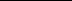 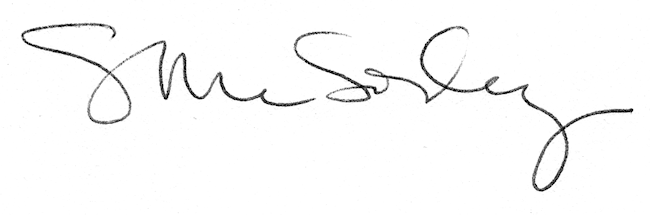 